Специальность 38.02.01 Экономика и бухгалтерский учет (по отраслям)	201, 203 группыЭкологические основы природопользования (Презентация: материал законспектировать в тетрадь)Правовое обеспечение профессиональной деятельностиТема 1.1 Профессиональная деятельность как вид деятельности человекаЗаданиеНа основании изучения учебников и интернет ресурсов ответьте письменно на вопросы (в тетради):Понятие профессиональной деятельности, её функции.Виды профессиональной деятельности (по предмету труда).Специальность 38.02.06 Финансы105, 202, 204 группыМенеджментТема: «Менеджмент. Предмет и задачи курса»Выполнить конспект в тетради по теме.Менеджмент в переводе с английского означает «руководство, управление». Современный смысл слово «менеджмент» приобрело в начале XX века благодаря американскому инженеру-изобретателю Фредерик Уинслоу Тейлору.Управленческая деятельность предполагает:Цели;Планирование;Организацию;Контроль.В управленческой деятельности присутствует субъект и объект управления.Объект управления – те элементы, на которые направлена деятельность (отрасли, объединения, предприятия, организации, индивидуальная трудовая деятельность).Субъект управления – это направитель управленческой деятельности (отдельный человек или группа людей). В колледже субъектами управления выступают директор, преподаватели, а объект – дневное и заочное отделение.Управлять – значит предвидеть, организовывать, распоряжаться, координировать и контролировать.Сущность управления, которая возникла как потребность и необходимое условие достижения результата в экономической деятельности.Специфику управления можно выразить как воздействие.Воздействие – это влияние на деятельность человека, согласующее его труд с деятельностью других людей и ведущее к достижению общей цели или общего результата.Воздействие не означает только принуждение, приказ, распоряжение, указание, это могут быть и рекомендации, совет, предостережение, мотивация и т.д.Воздействие может быть:Формальным – неформальным;Прямым – косвенное;Жестким – мягким;Принудительным – мотивирующим;Эпизодическим – постоянным;Спонтанным – целесообразным.Менеджер - человек, занимающий постоянную управленческую должность и наделенный правом принимать решения по определенным видам деятельности организации.Три категории руководителей:Руководители низового звена – младшие начальники, они контролируют выполнение производственных заданий, отвечают за использование выделенных им ресурсов (мастер, старший мастер, начальник участка, мастер смены);Руководители среднего звена – координируют и контролируют работу руководителей низового звена, готовят информацию для решений, принимаемых на высшем уровне управления (начальник цеха, начальник отдела, директор филиала);Руководители высшего звена – принимают важнейшие для организации решения и влияют на весь облик организации (президент компании, ректор, министры).Задачи менеджмента:Самой главной задачей менеджмента является обеспечение существования предприятия на рынке. Это означает, что любые принимаемые решения в длительной перспективе свидетельствуют об экономической пользе предприятия, что у предприятия постоянно имеется широкий круг потребителей, для этого оно должно заниматься рыночными исследованиями, выявлять и прогнозировать будущие потребности; хорошо знать своих конкурентов, ибо они задают те параметры которые необходимо превзойти.Внедрение инновацией. Это разработка новых товаров и услуг, более высокого качества, на более приемлемых для клиента условиях.Решение экологических проблем. Руководство должно уделять особое внимание уменьшению загрязнения окружающей среды и рациональному использованию материальных ресурсов.Организация работы коллектива. Означает сформировать кадры, установить систему отношений между людьми, содействовать профессиональному росту персонала; повышать эффективность труда служащих.Различают следующие основные разновидности менеджмента:Производственный решает задачи оптимального объема выпуска продукции, выполнения производственной программы, соблюдения применяемой технологии и т.д.Снабженческо-сбытовой выполняет функции закупок, доставки и хранения исходных ресурсов и произведенных товаров, формирование каналов сбыт и поставок.Маркетинг-менеджмент, его главными функциями являются аналитическая – изучение рынка, потребителей, анализ внутренней и внешней среды организации; производственная    - организация производства новых товаров, разработка новых технологий; управления и контроля.Финансовый менеджмент заключается в формировании финансовой политики и бюджета организации, составления финансового плана, формировании и распределении денежных ресурсов.Стратегический менеджмент – обеспечить прочные позиции и успех в конкурентной борьбе на рынке, ориентация на миссию (предназначение) организации, ее глобальных целей и конкурентоспособности.Персональный менеджмент предполагает единство принципов, правил и причинно-следственной связи управления как самим собой и другими.Безопасность жизнедеятельностиТема: Общая классификация чрезвычайных ситуаций.Домашнее задание: Самостоятельное изучение темы «Общая классификация чрезвычайных ситуаций» по учебнику [1] Глава 1 и 2.Прочитать и изучить материал стр. 7-23.После каждой главы письменно в тетраде или устно ответить на «Контрольные вопросы и задания».Самостоятельная работа по материалу «Практическое задания №1. Изучение и отработка моделей поведения при чрезвычайных ситуациях гидрологического характера» по учебнику [2].Прочитать и изучить материал стр. 6-23.Письменно в тетраде или устно ответить на «Задания к практическому занятию №1».Письменно в тетраде или устно ответить на «Контрольные вопросы к практическому занятию №1».Литература:[1] Безопасность жизнедеятельности. : учебник / Косолапова Н.В., Прокопенко Н.А. — Москва : КноРус, 2020. — 192 с. — (СПО).[2] Безопасность жизнедеятельности. Практикум. : учебное пособие / Косолапова Н.В., Прокопенко Н.А. — Москва : КноРус, 2020. — 155 с. — (СПО).Воспользоваться электронно-библиотечной системой BOOK.RUМДК.02.01 Организация расчетов с бюджетами бюджетной системы РФЗадание 1. На основании предложенного материала составить письменно в тетради конспект на тему «Налоговая система РФ» следующего содержания:Сущность налоговой системы РФ.Классификация налогов.Порядок уплаты налогов в РФ.Информационный материал:Налоговая система – один из основных инструментов государственного регулирования экономики, посредством которой государство реализует общегосударственные интересы, обеспечивает доходы бюджета, создаёт паритет интересов участников рынка.Проблема налогов – одна из наиболее сложных в практике осуществления проводимой в нашей стране экономической реформы. Пожалуй, нет сегодня другого аспекта реформы, который подвергался бы такой же серьёзной критике и был бы предметом таких же жарких дискуссий и объектом анализа и противоречивых идей по реформированию. С другой стороны, налоговая система это важнейший элемент рыночных отношений и от неё во многом зависит успех экономических преобразований в стране. Определение налога, дано в части I Налогового кодекса РФ, в котором под налогом понимается «обязательный, индивидуально безвозмездный платёж, взимаемый с организаций и физических лиц в форме отчуждения принадлежащих им на праве собственности, хозяйственного ведения или оперативного управления денежных средств с целью финансового обеспечения деятельности государства и(или) муниципальных образований».Налоговым кодексом РФ предусмотрено деление налогов на три группы: федеральные, региональные и местные. Таким образом, в зависимости от уровня налогоплательщика, налоги необходимо классифицировать по принадлежности к уровню власти (табл. 1.1).Налоговая система РФ включает 13 видов налогов и сборов, в том числе восемь федеральных, три региональных и два местных налогов. Кроме того, НК РФ предусмотрена возможность применения специальных налоговых режимов, при которых для отдельных категорий налогоплательщиков уплата большинства налогов заменяется единым налогом. В настоящее время установлено пять таких режимов. Федеральные налоги установлены НК РФ и являются обязательными к уплате на всей территории страны.Перечень региональных налогов также содержится в Кодексе, но эти налоги вводятся в действие законами субъектов РФ и являются обязательными к уплате на территории соответствующего субъекта.Вводя в действие региональные налоги, законодательные органы власти субъектов РФ определяют налоговые ставки по соответствующим видам налогов, но в пределах, установленных НК РФ, а также налоговые льготы. Все остальные элементы региональных налогов установлены соответствующей главой НК РФ. Такой же порядок введения местных налогов с той лишь разницей, что они вводятся в действие представительными органами муниципальных образований. Следует отметить, что перечень региональных и местных налогов является исчерпывающим, т.е. ни один орган законодательной власти субъекта РФ и представительный орган местного самоуправления не имеет права ввести ни одного налога, не предусмотренного НК РФ. Это положение создаёт для налогоплательщиков уверенность в незыблемости налоговой системы страны.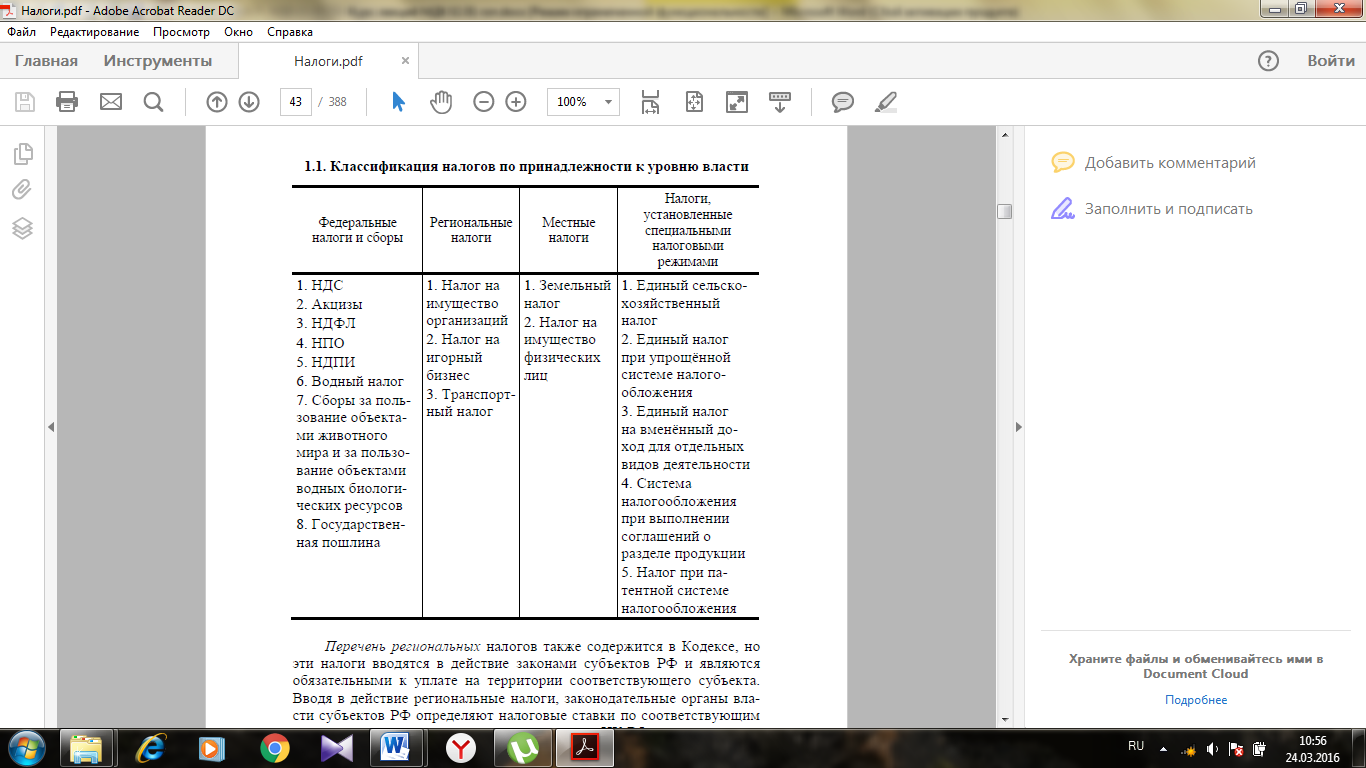 Рис. 1. Классификация налогов по принадлежности к уровню властиВ связи с происходящими процессами глобализации появилась и такая разновидность налогов как межгосударственные налоги. В частности, в странах - членах Европейского союза действует единый налог на импортную (из третьих стран) продукцию сельскохозяйственного производства, средства от которого поступают в бюджет этого сообщества. Возможно, аналогичные виды межгосударственных налогов появятся и в странах – членах Таможенного союза России и Беларуси, Казахстана, в частности, для финансирования совместных межгосударственных программ. Исключительные особенности имеет российская налоговая система в части классификации налогов по субъекту уплаты, т.е. налогов, уплачиваемых юридическими и физическими лицами (табл. 1.2).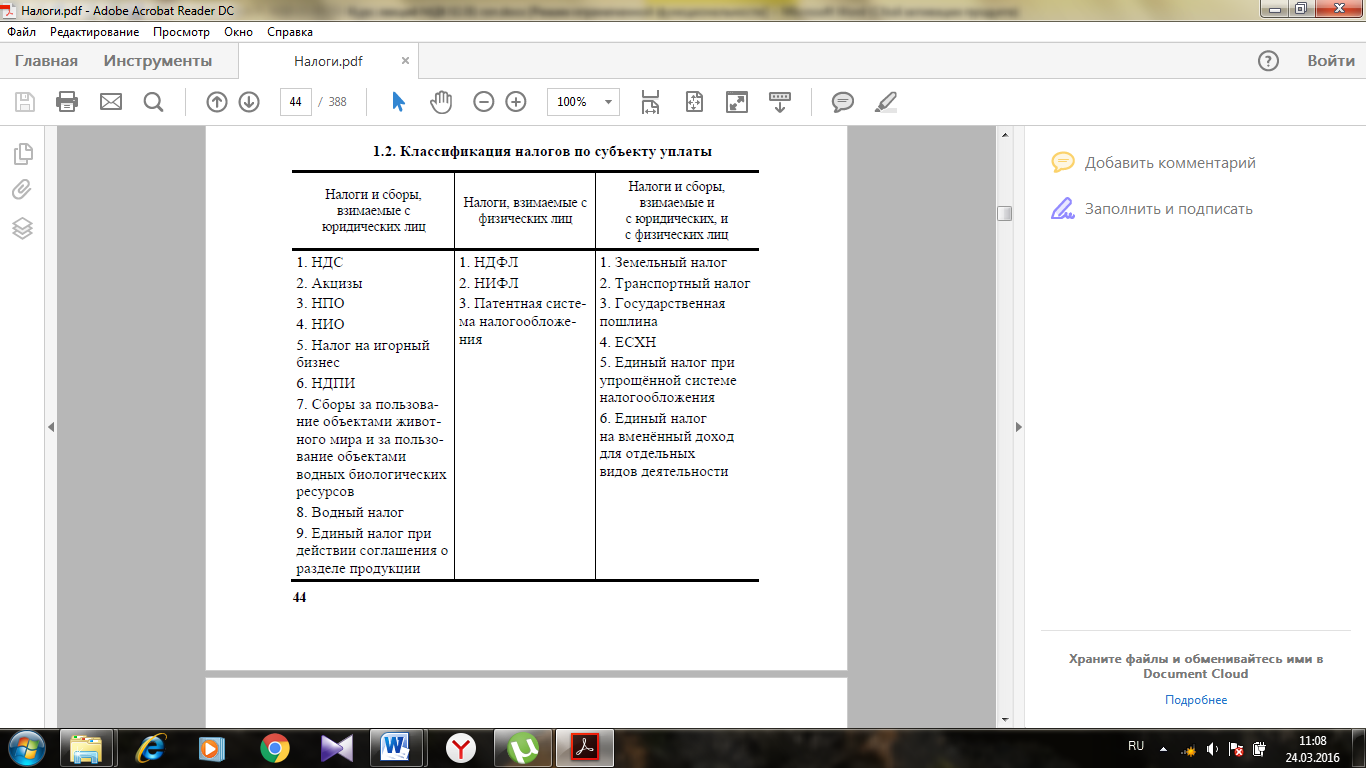 Рис. 2. Классификация налога по субъекту уплатыКак видно из приведённых данных, преобладающее значение в российской налоговой системе имеют налоги, уплачиваемые юридическими лицами. Из 18 видов налогов, установленных налоговой системой РФ, девять налогов уплачиваются юридическими лицами, уплата семи налогов возложена как на юридических, так и на физических лиц, и два налога платят исключительно физические лица. Классифицируя российскую систему налогов и сборов по субъекту уплаты, важно подчеркнуть ещё одно важное обстоятельство. Конкретные налогоплательщики – юридические лица уплачивают гораздо меньше налогов, чем это предусмотрено в НК РФ. Это вызвано тем обстоятельством, что в их числе достаточно много специфических налогов, уплата которых возложена на ограниченное число организаций. К таким налогам относятся, в частности, акцизы, НДПИ, водный налог, сборы за пользование объектами животного мира и за пользование объектами водных биологических ресурсов, государственная пошлина, налог на игорный бизнес, транспортный налог. При этом акцизы на отдельные виды товаров, плательщиками которых формально являются юридические лица, фактически (а не номинально, как другие косвенные налоги) платят непосредственно потребители, т.е. физические лица.Вместе с тем о роли соответствующей категории налогов в налоговой системе страны следует судить в основном не с позиции количества соответствующих видов налогов, а с качественной стороны – их доли в общей сумме налоговых поступлений. В отличие от стран с развитой рыночной экономикой, в России преобладает доля налогов, взимаемых с юридических лиц. В структуре доходов консолидированного бюджета, несмотря на имеющуюся тенденцию роста, поступления налогов от физических лиц составляют не более 15%. Данный показатель значительно ниже, чем в других развитых странах, где налоги, уплачиваемые физическими лицами, обеспечивают 50…60% всех налоговых доходов бюджетов.Для понимания экономического содержания налогов и проведения анализа существующей в стране налоговой системы большое значение имеет и классификация налогов по объекту обложения. Среди прямых налогов в российской налоговой системе выделяются реальные (имущественные), ресурсные (рентные), личные и вменённые.Реальными налогами облагаются продажа, покупка или владение имуществом, и их взимание не зависит от индивидуальных финансовых возможностей налогоплательщика. Поэтому их ещё называют имущественными налогами. К ним относятся, в частности, земельный налог, налоги на имущество физических и юридических лиц, транспортный налог.С реальными налогами тесно связаны ресурсные (рентные) платежи, взимание которых определяется разработкой, использованием и добычей природных ресурсов. Их введение и уплата, как правило, связаны с образованием и получением ренты. К ним следует отнести налог на добычу полезных ископаемых, земельный налог, водный налог. В отличие же от реальных налогов при взимании личных налогов учитываются финансовое положение налогоплательщика, его платёжеспособность. К этой категории относятся: налог на прибыль, налог на доходы физических лиц.Отличительной особенностью налогов, включённых в группу вменённых, является то, что объектом обложения здесь выступает доход, определяемый государством. Указанный доход не зависит от фактических финансовых показателей деятельности налогоплательщика и определяется его потенциальными возможностями, связанными с владением и распоряжением, имеющегося у него имущества. Поэтому данный вид налогов можно назвать одной из разновидностей реальных налогов. Формой такого налога, например, может служить единый налог на вменённый доход. К этой категории налогов относится также и действующий в Российской Федерации налог на игорный бизнес. При его взимании объектом обложения является не фактический, а условно рассчитанный доход, получаемый налогоплательщиком с каждого игрового поля.Косвенные налоги в свою очередь подразделяются на акцизы, государственную фискальную монополию и таможенные пошлины. Акцизы бывают индивидуальные и универсальные. Индивидуальные акцизы представляют собой обложение отдельных видов товаров, сырья, готовой продукции. Они могут устанавливаться и по группам товаров. Примером данного акциза являются действующие практически во всех странах мира, в том числе и в России, акцизы на алкоголь и табак.Государственная фискальная монополия – это полная или частичная монополия государства на доходы от производства и продажи отдельных видов товаров, к которым, как правило, относятся спиртные напитки, соль, табачные изделия, спички, пиво. В налоговой практике государственная фискальная монополия используется не всеми странами; отсутствует она и в российской налоговой системе.Таможенная пошлина – это косвенные налоги (взносы, платежи), взимаемые таможенными органами при ввозе товара на таможенную территорию или его вывозе с этой территории и являющиеся неотъемлемым условием такого ввоза или вывоза. В Российской Федерации таможенная пошлина необоснованно выведена из налоговой системы и, таким образом, не является налогом.В соответствии с ст. 58 НК РФ. Уплата налога производится разовой уплатой всей суммы налога либо в ином порядке, предусмотренном настоящим Кодексом и другими актами законодательства о налогах и сборах. Подлежащая уплате сумма налога уплачивается (перечисляется) налогоплательщиком или налоговым агентом в установленные сроки. В соответствии с настоящим Кодексом может предусматриваться уплата в течение налогового периода предварительных платежей по налогу - авансовых платежей. Обязанность по уплате авансовых платежей признается исполненной в порядке, аналогичном для уплаты налога. В случае уплаты авансовых платежей в более поздние по сравнению с установленными законодательством о налогах и сборах сроки на сумму несвоевременно уплаченных авансовых платежей начисляются пени в порядке, предусмотренном статьей 75. Нарушение порядка исчисления и (или) уплаты авансовых платежей не может рассматриваться в качестве основания для привлечения лица к ответственности за нарушение законодательства о налогах и сборах.Уплата налога производится в наличной или безналичной форме. При отсутствии банка налогоплательщики (налоговые агенты), являющиеся физическими лицами, могут уплачивать налоги через кассу местной администрации либо через организацию федеральной почтовой связи. В этом случае местная администрация и организация федеральной почтовой связи обязаны: принимать денежные средства в счет уплаты налогов, правильно и своевременно перечислять их в бюджетную систему Российской Федерации на соответствующий счет Федерального казначейства по каждому налогоплательщику (налоговому агенту). При этом плата за прием денежных средств не взимается; вести учет принятых в счет уплаты налогов и перечисленных денежных средств в бюджетную систему Российской Федерации по каждому налогоплательщику (налоговому агенту); выдавать при приеме денежных средств налогоплательщикам (налоговым агентам) квитанции, подтверждающие прием этих денежных средств. Форма квитанции, выдаваемой местной администрацией, утверждается федеральным органом исполнительной власти, уполномоченным по контролю и надзору в области налогов и сборов; представлять в налоговые органы (должностным лицам налоговых органов) по их запросам документы, подтверждающие прием от налогоплательщиков (налоговых агентов) денежных средств в счет уплаты налогов и их перечисление в бюджетную систему Российской Федерации. Денежные средства, принятые местной администрацией от налогоплательщика (налогового агента) в наличной форме, в течение пяти дней со дня их приема подлежат внесению в банк или организацию федеральной почтовой связи для их перечисления в бюджетную систему Российской Федерации на соответствующий счет Федерального казначейства. В случае, если в связи со стихийным бедствием или иным обстоятельством непреодолимой силы денежные средства, принятые от налогоплательщика (налогового агента), не могут быть внесены в установленный срок в банк или организацию федеральной почтовой связи для их перечисления в бюджетную систему Российской Федерации, указанный срок продлевается до устранения таких обстоятельств. За неисполнение или ненадлежащее исполнение предусмотренных настоящим пунктом обязанностей местная администрация и организация федеральной почтовой связи несут ответственность в соответствии с законодательством Российской Федерации. Применение мер ответственности не освобождает местную администрацию и организацию федеральной почтовой связи от обязанности перечислить в бюджетную систему Российской Федерации денежные средства, принятые от налогоплательщиков (налоговых агентов) в счет уплаты и перечисления сумм налогов. Конкретный порядок уплаты налога устанавливается в соответствии с настоящей статьей применительно к каждому налогу. Порядок уплаты федеральных налогов устанавливается настоящим Кодексом. Порядок уплаты региональных и местных налогов устанавливается соответственно законами субъектов Российской Федерации и нормативными правовыми актами представительных органов муниципальных образований в соответствии с настоящим Кодексом. Налогоплательщик обязан уплатить налог в течение одного месяца со дня получения налогового уведомления, если более продолжительный период времени для уплаты налога не указан в этом налоговом уведомлении. В случае перерасчета налоговым органом ранее исчисленного налога уплата налога осуществляется по налоговому уведомлению в срок, указанный в налоговом уведомлении. При этом налоговое уведомление должно быть направлено не позднее 30 дней до наступления срока, указанного в налоговом уведомлении.